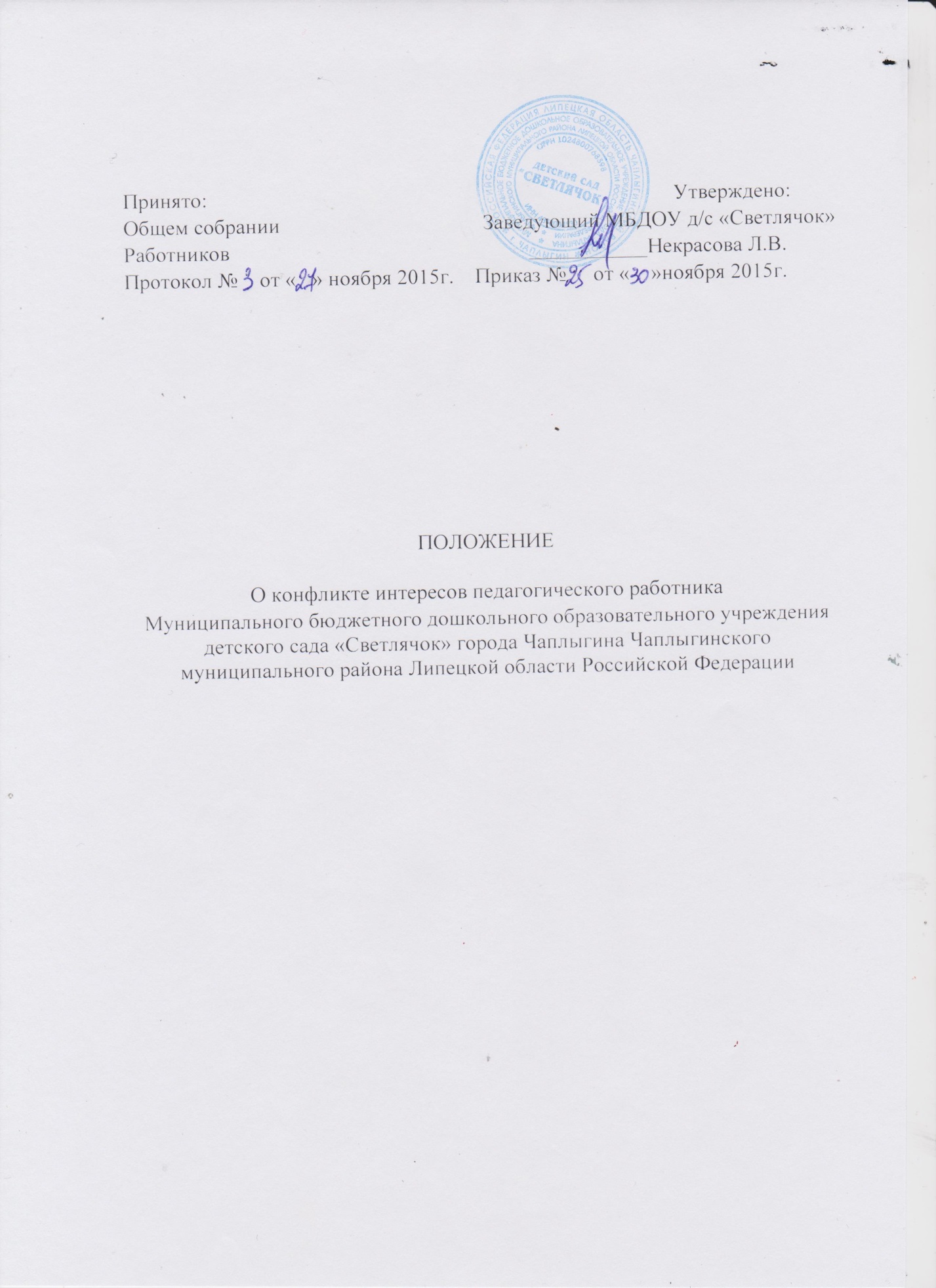 1. Общие положения1.1. Положение о конфликте интересов педагогического работника муниципального бюджетного дошкольного образовательного  учреждения детского сада «Светлячок» города Чаплыгина Чаплыгинского муниципального района Липецкой области Российской Федерации (далее ДОУ) разработано в соответствии с Федеральным законом от 29.12.2012 №273-ФЗ «Об образовании в Российской Федерации»,  с целью  определения ситуации, которая приводит или может привести к конфликту интересов, возникающих у работников организации в ходе выполнения ими трудовых обязанностей.Положение разработано с целью оптимизации взаимодействия педагогических работников с другими участниками образовательных отношений, профилактики конфликта  интересов педагогического работника.1.2. Конфликт интересов педагогического работника  ДОУ – ситуация, при которой у педагогического работника при осуществлении им профессиональной деятельности возникает личная заинтересованность в получении материальной выгоды или иного преимущества и которая влияет или может повлиять на надлежащее исполнение педагогическим работником профессиональных обязанностей вследствие противоречия между его личной заинтересованностью и интересами воспитанников, родителей (законных представителей) воспитанников, т.е. под конфликтом интересов  подразумевается заинтересованность педагогического работника в получении материальной выгоды при выполнении им своей работы.Под личной заинтересованностью  понимается возможность получения педагогом при исполнении им должностных обязанностей доходов в денежной либо натуральной форме, доходов в виде материальной выгоды непосредственно для себя или лиц близкого родства или свойства, а также для граждан или организаций, с которыми педагог связан финансовыми или иными обязательствами.1.3. Правовое обеспечение конфликта интересов педагогического работника ДОУ определяется федеральной и региональной нормативной базой. Первичным органом по рассмотрению конфликтных ситуаций в ДОУ является Комиссия по урегулированию споров между участниками образовательных отношений ДОУ.1.4. При возникновении ситуации конфликта интересов педагогического работника должны соблюдаться права личности всех сторон конфликта.1.5. Данное Положение вступает в силу с момента принятия  общим собранием  ДОУ  и утверждения приказом заведующего ДОУ. Действует до принятия нового.2. Возникновение конфликта интересов педагогического работника ДОУ2.1. Под определение конфликта интересов в ДОУ попадает  множество конкретных ситуаций, в которых педагогический работник может оказаться в процессе выполнения своих должностных обязанностей.2.2. Ключевые моменты, в которых возникновение конфликта интересов педагогического работника является наиболее вероятным:получение подарков и услуг;сбор денег на нужды группы, ДОУ;участие в жюри конкурсных мероприятий, олимпиад с участием своих воспитанников;небезвыгодные предложения педагогу от родителей воспитанников, педагогом, чьей группы он является;небескорыстное использование возможностей родителей (законных представителей) воспитанников;нарушение установленных в ДОУ запретов (передача третьим лицам и использование персональной информации воспитанников и других работников) и т.д.2.3. В случае возникновения у педагогического работника личной заинтересованности, которая приводит или может привести к конфликту интересов, он обязан проинформировать об этом заведующего ДОУ и/или заместителя заведующей в письменной форме.2.4. Заведующий или заместитель заведующей , которым стало известно о возникновении у педагогического работника личной заинтересованности, которая приводит или может привести к конфликту интересов, обязан принять меры по предотвращению или урегулированию конфликта интересов, вплоть до временного (на период рассмотрения конфликта Комиссией) отстранения педагога от занимаемой должности.2.5. Конфликты в дошкольном учреждении и причины их возникновения:Воспитатель — воспитатель. Причины: личная антипатия, несовпадение точек зрения по профессиональным вопросам, ревность к отношениям с родителями(законными представителями), детьми, ощущение собственной нереализованности.Заместитель заведующего — воспитатель. Причины: недостаточная заинтересованность педагога в реализации образовательных программ и в их результатах, игнорирование воспитателем предложений заместителя заведующего, новых разработок. Отсутствие конструктивной модели взаимодействия заместитель заведующего — воспитатель.Заведующий — заместитель заведующего. Разногласия по поводу внедрения различных программ, игнорирование педагогических принципов и взглядов друг друга.Администрация — воспитатель. Завышенные требования и неадекватная оценка труда. Несоответствие деятельности воспитателя ожиданиям администрации, неудовлетворенность стилем руководства.Воспитатель — родитель. Разногласия по поводу психологических особенностей ребенка, неадекватного поведения ребенка в группе. Завышенные требования к ребенку, неадекватная оценка способностей ребенка, недостаточное внимание к ребенку.Родитель — Администрация. Недостаточная осведомленность родителя о деятельности ДОУ, специалистах и их деятельности. Недостаточная информированность администрации о семье.3. Основные принципы управления конфликтом интересов.В основу работы по управлению конфликтом интересов в организации положены следующие принципы:обязательность раскрытия сведений о реальном или потенциальном конфликте интересов;    индивидуальное рассмотрение и оценка репутационных рисков для организации при выявлении каждого конфликта интересов и его урегулирование;    конфиденциальность процесса раскрытия сведений о конфликте интересов и процесса его урегулирования;  соблюдение баланса интересов организации и работника при урегулировании конфликта интересов;    защита работника от преследования в связи с сообщением о конфликте интересов, который был своевременно раскрыт работником и урегулирован (предотвращен) организацией.4. Рассмотрение конфликта интересов педагогического работника ДОУ4.1. Конфликт интересов педагогического работника в случае его возникновения рассматривается на Комиссии по урегулированию споров между участниками образовательных отношений ДОУ.4.2. Порядок рассмотрения ситуации конфликта интересов педагогического работника определен Положением о Комиссии по урегулированию споров между участниками образовательных отношений ДОУ.4.3. Для предотвращения конфликта интересов педагогическим работникам Организации необходимо руководствоваться Кодексом этики и служебного поведения работников ДОУ  .4.4.Педагогический работник Организации, в отношении которого возник спор о конфликте интересов, вправе обратиться в Комиссию по урегулированию споров между участниками образовательных отношений, в функциональные обязанности, которой входит прием вопросов сотрудников  об определении наличия или отсутствия данного конфликта.4.5. Обратиться в  Комиссию можно только в письменной форме.